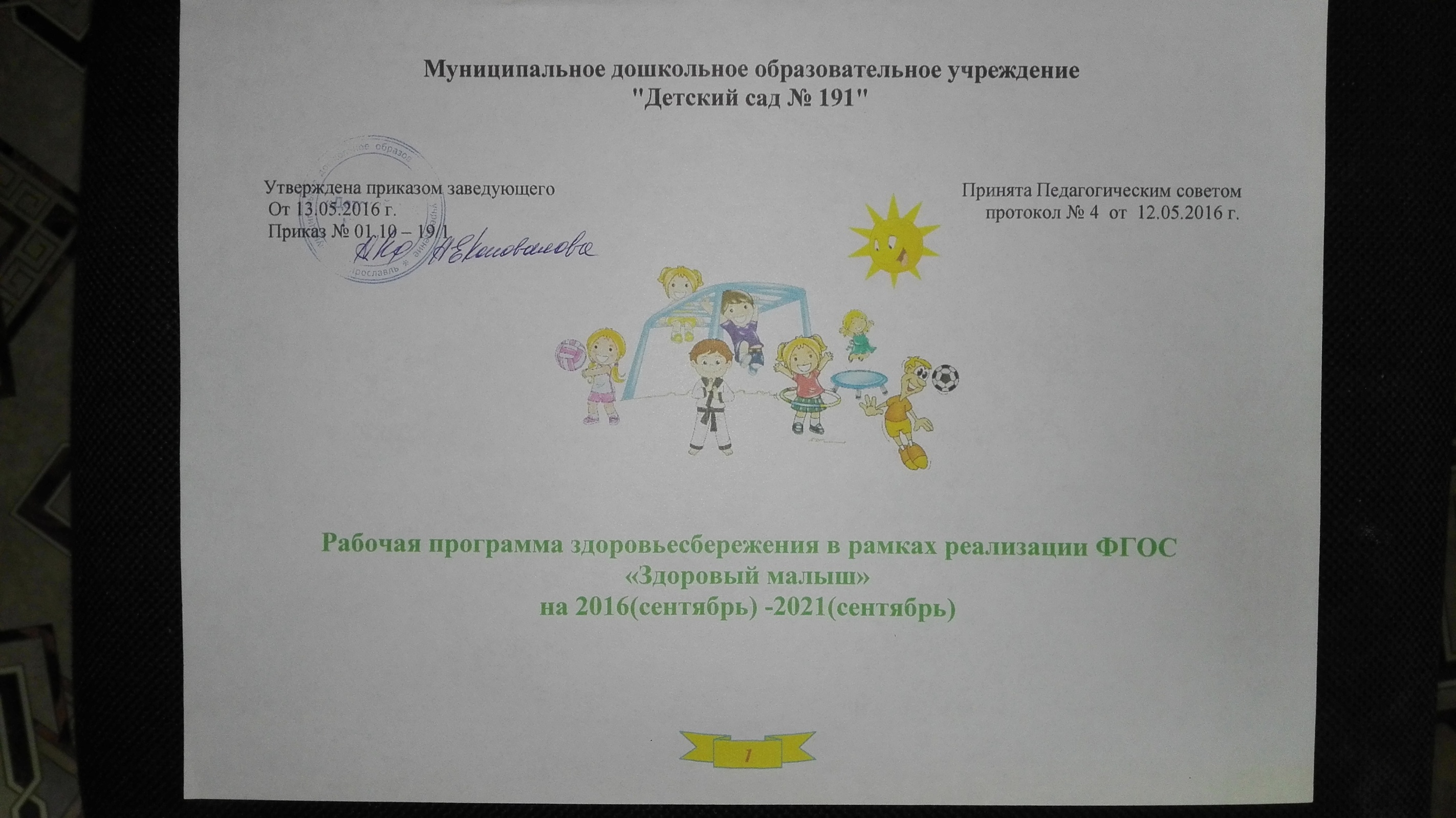 Авторы – составители:Заведующий детским садом: Коновалова А.ЕСтарший воспитатель: Горшкова З.В.Врач-педиатр: Новожилова Е.А.Инструктор по физ.культуре: Холмова Н.Ю.Учитель-логопед: Батяева Е.Н.Педагог-психолог: Лопакова Ю.А.Воспитатель: Чеснокова А.В.Структура программыАктуальность программы…………………………………………………………………………………………….4Цель и задачи программы……………………………………………………………………………………………...5Аналитическое обоснование программы……………………………………………………………………………7Пояснительная записка……………………………………………………………………………………………....12 Возрастные и индивидуальные особенности контингента детей…………………………………………………13Принципы и подходы к формированию рабочей программы……………………………………………………...16Особенности осуществления образовательного процесса………………………………………………………....17 Особенности организации режима пребывания детей в образовательном учреждении…………………...19 Содержание психолого-педагогической работы по освоению детьми образовательных областей «Социально-коммуникативное развитие» и «Физическое развитие» ………………………………………...26Задачи в соответствии с возрастом детей……………………………………………………………………….…..26Интеграция содержания образовательных областей……………………………………………………………….34Формы работы с детьми……………………………………………………………………………………………....36Мониторинг педагогического процесса по образовательным областям «Физическое развитие» и «Социально-коммуникативное развитие» …………………………………………………………………………42Программно-методическое обеспечение программы………………………………………………………………....541.Актуальность программы		Жизнь в наше время ставит перед нами много новых проблем, среди которых самой актуальной остается проблема сохранения здоровья. Современная социально-экономическая ситуация в стране убедительно показала, что в последнее десятилетие отчетливо наблюдаются тенденции к ухудшению здоровья и физического развития детей. Исследованиями отечественных и зарубежных ученых давно установлено, что здоровье человека на 8.5 % зависит от успехов здравоохранения, 20% от наследственности, 20% от окружающей среды и на 51.5 % от образа жизни. 		Формирование здорового поколения – одна из главных стратегических задач развития страны: это регламентируется и обеспечивается рядом нормативно правовых документов: Законами РФ: «Об образовании», «О санитарно - эпидемиологическом благополучии населения РФ», Указом президента России «О неотложных мерах по обеспечению здоровья населения в РФ», «Конвенцией о правах ребенка», «Федеральным государственным образовательным стандартом дошкольного образования». 		Здоровье – это сложное понятие, включающее характеристики физического и психического развития человека, адаптационные возможности его организма, его социальную активность, которые в итоге и обеспечивают определённый уровень умственной и физической работоспособности.  		В период дошкольного возраста у ребенка закладываются основы здоровья, долголетия, всесторонней двигательной подготовленности и гармонического физического развития. В условиях развития вариативности и разнообразия дошкольного образования особое значение приобретает регуляция его качества. Оно связано с внедрением в практику работы дошкольных образовательных учреждений современных программ, базирующихся на личностно-ориентированном подходе к ребенку, здоровьесберегающих технологий. 			Актуальность проблемы предупреждения различных заболеваний определяется высокой заболеваемостью детей дошкольного возраста, отрицательным влиянием повторных случаев на их состояние здоровья, формированием рецидивирующей и хронической патологии. В современных условиях развития нашего общества наблюдается резкое ухудшение состояния здоровья детей, и поэтому оздоровление детей является одной из первоочередных задач, стоящих перед обществом. 		Поэтому мы считаем, что проблема оздоровления детей не компания одного дня деятельности и одного человека, а целенаправленная, систематически спланированная работа всего коллектива образовательного учреждения на длительный период (в нашем случае эта программа оздоровления рассчитана на 5лет)   Концепция программы		Программа разработана в силу особой актуальной проблемы сохранения здоровья взрослых и детей. Отражает эффективные подходы к комплексному решению вопросов оздоровления подрастающего поколения детей в дошкольной организации.  Сроки реализации программы:Сентябрь 2016 – сентябрь 2021 гг.Цель и задачи программы		Цель – создание оптимальных здоровьесберегающих условий в МДОУ для детей дошкольного возраста и педагогов; формирование у родителей, педагогов, воспитанников устойчивой мотивации и потребности в сохранении своего здоровья и здоровья окружающих людей.		В соответствии с целью были определены следующие задачи: 	1.  Охрана и укрепление здоровья детей, совершенствование их физического развития, повышение сопротивляемости защитных свойств организма, улучшение физической и умственной работоспособности.  	2.  Формирование у всех участников образовательного процесса осознанного отношения к своему здоровью, потребности в здоровом образе жизни, как показателе общечеловеческой культуры.  	3.  Приобщение детей и взрослых к традициям большого спорта (лыжи, баскетбол, футбол, волейбол, ритмика). 	4.  Развитие основных физических способностей (силы, быстроты, ловкости, выносливости и др.) и умения рационально использовать их в различных условиях.  	5.  Усвоение правил соблюдения гигиенических норм и культуры быта.  	6.  Создание оптимального режима дня, обеспечивающего гигиену нервной системы ребёнка, комфортное самочувствие, нервно-психическое и физическое развитие.  7.  Воспитание интереса детей к различным доступным видам двигательной активности, положительных нравственно-волевых качеств дошкольников.8. Формирование основ безопасности собственной жизнедеятельности через решение образовательных задач:сформировать основные правила личной безопасности;воспитывать личностные навыки безопасного поведения в социуме и в быту;воспитание чувства взаимопомощи и товарищества.При практической реализации поставленных задач мы основываемся на следующих основных принципах здоровьесберегающих технологий:принцип научности— подкрепление всех проводимых мероприятий, направленных на укрепление здоровья, научно обоснованными и практически апробированными методиками; принцип активности и сознательности— участие всего коллектива педагогов и родителей в поиске новых, эффективных методов и целенаправленной деятельности по оздоровлению себя и детей;принцип комплексности и интегративности— решение оздоровительных задач в системе всего учебно-воспитательного процесса и всех видов деятельности; принцип систематичности и последовательности предполагает взаимосвязь знаний, умений и навыков;принцип индивидуально – личностной ориентации воспитания предполагает то, что главной целью образования становится ребенок; принцип активного обучения обязывает строить процесс обучения с использованием активных форм и методов обучения, способствующих развитию у детей самостоятельности, инициативы и творчества; принцип взаимодействия МДОУ и семьи, преемственности при переходе в школу направлен на создание условий для более успешной реализации способностей ребенка и обеспечения возможности сохранения здоровья при дальнейшем обучении в школе;принцип результативности предполагает получение положительного результата оздоровительной работы независимо от возраста и уровня физического развития детей.  Ожидаемые результаты:1. Повысится компетентность в области здоровьесбережения, педагоги внедрят в практику своей деятельности методы поддержания психоэмоционального здоровья. 2. Расширится осведомлённость родителей о системе здоровьесбергающей работы в детском саду.  Родители и члены семей станут более активно включаться в планирование и организацию мероприятий, направленных на поддержание здоровья. 3. У детей будет формироваться осознанное отношение к своему здоровью, к специфическим мероприятиям по оздоровлению.  Будет отмечаться положительная динамика в снижении заболеваемости детей.   Оценка результатов:1. Качественная и количественная система контроля  будет отслеживать  исполнение мероприятий. 2. Качественная оценка реализации программы субъективная удовлетворённость педагогов, родителей, детей будет отслеживаться при помощи анкетирования, опросов, собеседования. 3. Динамика заболеваемости и посещаемости детей будет отслеживаться по результатам изучения медицинских карт и журнала посещаемости.2. Аналитическое обоснование программы		Сохранение и укрепление здоровья дошкольников – ведущее направление деятельности нашего детского сада. Данное направление предполагает комплекс мер, воздействующих на организм ребенка с целью укрепления и сохранения здоровья, мониторинг состояния здоровья каждого ребенка, учет и использование особенностей его организма, индивидуализацию профилактических мероприятий.	Материально-технические условия         	Медицинский блок, предназначенный для проведения лечебно - оздоровительной и профилактической работы с детьми, включает в себя следующие помещения: медицинский кабинет,процедурный кабинет, изолятор. 		В детском саду имеется необходимое медицинское оборудование. Организация предметно-развивающей среды в групповых помещениях осуществляется с учетом возрастных особенностей.  				Расположение мебели, игрового и другого оборудования отвечает требованиям охраны жизни и здоровья детей, санитарно-гигиеническим нормам, физиологии детей, принципам функционального комфорта, позволяет детям свободно перемещаться. В групповых помещениях созданы условия для самостоятельной активной и целенаправленной деятельности детей. Для обеспечения психологического комфорта в группах оборудованы центры уединения. Для приобщения детей к ценностям здорового образа жизни созданы «центры здоровья», оснащенные наглядно-демонстрационным материалом, книгами, дидактическими играми, материалами по ОБЖ.  		В каждой возрастной группе имеется оборудование и инвентарь для двигательной активности детей и проведения закаливающих процедур.   		Для организации и проведения физкультурных, музыкально-ритмических занятий функционирует физкультурный зал, оснащенный необходимым спортивным оборудованием.    		Прогулочные участки оснащены стационарным оборудованием для развития основных видов движения и игр детей.  		В зимнее время на участках строятся горки, снежные постройки. На спортивной площадке прокладывается лыжня, расчищается участок для проведения физкультурных занятий на воздухе. Для обеспечения двигательной активности детей в холодный период года на улице проводятся подвижные и спортивные игры.   		Расположение игрового и спортивного оборудования отвечает требованиям охраны жизни и здоровья детей, их физиологии, принципам функционального комфорта, позволяет детям свободно перемещаться. На территории детского сада оборудована спортивная площадка с хоккейными (футбольными) воротами и баскетбольная площадка.	Кадровое обеспечение:Заведующий; старший воспитатель; врач-педиатр (на договорной основе с ГУЗ ЯО детская поликлиника № 5); старшая медицинская сестра;медицинская сестра (для организации питания);младшая медицинская сестра;учитель-логопед; педагог-психолог; инструктор по физической культуре; музыкальный руководитель; воспитатели.  мл. воспитателиФункциональные обязанности работников МДОУ "Детский сад № 191"в рамках реализации программы «Здоровый малыш»Заведующий ДОУ:общее руководство по внедрению программы анализ реализации программы - 2 раза в годконтроль по соблюдению охраны жизни и здоровья детейСтарший воспитатель:проведение мониторинга (совместно с педперсоналом)контроль за реализацией программы  Педиатр:обследование детей, выявление патологии; определение оценки эффективности оздоровления, показателей физического развитияИнструктор по физкультуре:определение показателей двигательной подготовленности детейвнедрение здоровьесберегающих технологийпрофилактика отклонений физического развитиявключение в физкультурные занятия: упражнений для профилактики нарушений осанки, плоскостопиядыхательных упражненийзакаливающие мероприятия облегченная одежда детейпроведение спортивных праздников, развлечений, Дней здоровьяпропаганда здорового образа жизниПедагоги:внедрение здоровьесберегающих технологийпропаганда здорового образа жизнипроведение с детьми оздоровительных мероприятий:закаливаниядыхательной гимнастикисамомассажапропаганда методов оздоровления в коллективе детейМедсестра:пропаганда здорового образа жизниорганизация рационального питания детейспецифическая иммунопрофилактика (вакцинация)реализация оздоровительно-профилактической работы по годовому плануконтроль НОД (длительность, смена статики, динамики, освещение и т.д.)контроль микроклимата в учрежденииконтроль за привитием КГНразработка и контроль за проведением закаливающих мероприятийконтроль за соблюдением режимных моментов.Заместитель заведующей по АХЧ:создание материально-технических условийконтроль за выполнением младшим обслуживающим персоналом санитарно-гигиенических условий при реализации программы  создание условий для предупреждения травматизма в ДОУобеспечение ОБЖМедсестра по питанию:организация рационального питания детейконтроль за соблюдением технологий приготовления блюдконтроль за соблюдением санитарно-гигиенических норм на пищеблокеМладший обслуживающий персонал:соблюдение санитарно-охранительного режимапомощь педагогам в организации образовательного процесса, физкультурно-оздоровительных мероприятийМониторинг здоровья детей Основным методом оптимизации оздоровительно-профилактической деятельности в МДОУ является мониторинг здоровья ребенка, который осуществляется медицинским и педагогическим персоналом.  Цель мониторинга: Повышение уровня здоровья детей. Аспекты отслеживания: •	заболеваемость детей – статистический учет по результатам годовых отчетов МДОУ по посещаемости и причинам отсутствия детей; •	периоды обострения детской заболеваемости в разных возрастных группах; •	оценка адаптации детей к МДОУ (психолого-педагогическое отслеживание); •	оценка личностных психофизических особенностей ребенка;  •	общее физическое развитие детей; •	уровень физической подготовленности детей. Здоровье человека на 8.5 % зависит от успехов здравоохранения, 20% от наследственности, 20% от окружающей среды и на 51.5 % от образа жизни. Образ жизни — это управляемый фактор, от того как человек живёт мыслит, двигается, питается	 - зависит его здоровье. За счет правильной организации своей жизни человек может справится почти с любым своим заболеванием. Основа здоровья ребёнка закладывается в семье. А задачейнашего МДОУ является:максимальное сохранение здоровьесберегающей среды в образовательном учреждении;тесное сотрудничество с каждой семьёй наших воспитанников с целью пропаганды ведения в семье здорового образа жизни.В МДОУ в основном поступают дети со второй группой здоровья(75-80%). Это дети с (функциональными) обратимыми отклонениями. При правильной организации образа жизни эти отклонения можно скорректировать. Поэтому нашу цель мы видим в максимальном сохранении и укреплении здоровья воспитанников.Из всего выше сказанного можно сделать вывод о возможности и необходимости разработки и внедрения программы «Здоровый малыш», призванной обеспечить комплексное медико-психолого-педагогическое воздействие на оздоровление детей, формирование, сохранение и укрепление их здоровья и готовности дошкольного образовательного учреждения к ее реализации.  3.Пояснительная записка         Рабочая образовательная программа «Здоровый малыш» разработана на основе:Федерального закона от 29.12.2012 N 273-ФЗ (ред. от 02.03.2016) "Об образовании в Российской Федерации";Приказа Минобрнауки РФ от 23.11.2009 N 655 "Об утверждении и введении в действие федеральных государственных требований к структуре основной общеобразовательной программы дошкольного образования" (Зарегистрировано в Минюсте РФ 08.02.2010 N 16299);Постановления Главного государственного санитарного врача РФ от 22.07.2010 N 91 (ред. от 20.12.2010) "Об утверждении СанПиН 2.4.1.2660-10 "Санитарно-эпидемиологические требования к устройству, содержанию и организации режима работы в дошкольных организациях"  Содержание образовательного процесса выстроено в соответствии с: примерной общеобразовательной программой дошкольного образования «От рождения до школы» под ред. Н. Е. Вераксы, Т. С. Комаровой, М. А. Васильевой; И с применением:технологии Змановского Ю.Ф «Здоровый дошкольник»;сборника подвижных игр \ автор-составитель Э.Я.Степаненкова;методических пособий Пензулаевой Л.И.программы Безопасность: Н.Н. Авдеева, О.Л. Князева, Р.Б. Стеркина. Основы безопасности детей дошкольного возраста.            		В МДОУ "Детский сад № 191"одним из основных направлений является сохранение, укрепление и здоровья детей. За последние годы наблюдается увеличение заболеваемости, количества часто и длительно болеющих детей, несмотря на проведение физкультурно-оздоровительных мероприятий, внедрение новых здоровьесберегающих технологий. 	Всесторонний анализ данной проблемы позволил выявить причины роста заболеваемости, одной из которых является недостаточные базовые знания воспитанников и их родителей (законных представителей) об организме, здоровье и возможных путях его укрепления, не высокая компетентность педагогов в формировании здорового образа жизни у воспитанников. Также возникла острая необходимость в пересмотре системы организации и планирования работы в соответствии с требованиями федеральных государственных требований к структуре и условиям реализации основной общеобразовательной программы, разработке системы проведения мониторинга достижения детьми планируемых результатов освоения программы. Рабочая программа разработана для детей от 2-7 лет.3.1.Возрастные и индивидуальные особенности контингента детейВозрастная характеристика детей 2-3 лет.		Владеет соответствующими возрасту основными движениями, проявляет желание играть в подвижные игры с простым содержанием, несложными движениями, самостоятельно или при небольшой помощи взрослого выполняет доступные возрасту гигиенические процедуры. Владеет доступными возрасту навыками самообслуживания. Имеет первичные представления о себе как о человеке, знает названия основных частей тела, их функции. Самостоятельно или после напоминания взрослого соблюдает элементарные правила поведения во время еды, умывания.  Имеет первичные представления об элементарных правилах поведения в детском саду, дома, на улице (не бегать, не кричать, выполнять просьбы взрослого) и соблюдает их. Возрастная характеристика детей 3-4 лет.	Трехлетний ребенок владеет основными жизненно важными   движениями (ходьба, бег, лазание, действия с предметами).  Возникает интерес к определению соответствия движений образцу.  Дети  испытывают  свои  силы  в  более  сложных  видах  деятельности, но  вместе  с  тем  им  свойственно  неумение  соизмерять  свои  силы  со  своими  возможностями, владеет  элементарными  гигиеническими  навыками  самообслуживания (самостоятельно  и  правильно  моет  руки  с  мылом  после  прогулки,  игр,  туалета;  аккуратно  пользуется  туалетом:  туалетной  бумагой,  не  забывает  спускать  воду  из  бачка  для  слива;  при  приеме  пищи  пользуется  ложкой, салфеткой;  умеет  пользоваться носовым  платком.          Формируются представления о здоровом образе жизни: о роли органов чувств в организме, о полезной и вредной пище; о необходимости закаливания, роли физических упражнения в укреплении здоровья.		Формируются навыки безопасного передвижения в помещении (осторожно спускаться и подниматься по лестнице, держась за перила; открывать и закрывать двери, держась за дверную ручку). Формируетсяумение соблюдать правила в играх с мелкими предметами (не засовывать предметы в ухо, нос; не брать их в рот). Развивается умение обращаться за помощью к взрослым. Формируются навыки безопасного поведения в играх с песком, водой, снегом. Возрастная характеристика детей 4-5 лет.         Двигательная активность становится целенаправленной, отвечает индивидуальному опыту и интересу, движения становятся осмысленными, мотивированными и управляемыми. У детей появляется интерес к познанию себя, своего тела, его строения, возможностей. В 4-5 лет у детей совершенствуются культурно-гигиенические навыки (хорошо освоен алгоритм умывания, одевания, приема пищи): они аккуратны во время еды, умеют правильно надевать обувь, убирают на место   свою одежду, игрушки, книги.  В элементарном   самообслуживании (одевание, раздевание, умывание и др.)  проявляется самостоятельность ребенка. Имеют представления о функциональном назначении частей тела и органов чувств для жизни и здоровья человека (руки делают много полезных дел; ноги помогают двигаться; рот говорит, ест; зубы жуют; язык помогает жевать, говорить; кожа чувствует; нос дышит, улавливает запахи; уши слышат). Проявляется потребность в соблюдении режима питания, употреблении в пищу овощей и фруктов, других полезных продуктов, расширяются представления о важности для здоровья сна, гигиенических процедур, движений, закаливания.		Дети знакомится с правилами безопасного поведения во время игр. Знакомится с назначением, работой и правилами пользования бытовыми электроприборами (пылесос, электрочайник, утюг и др.). Закрепляют умение пользоваться столовыми приборами (вилка, нож), ножницами. Знакомится с правилами езды на велосипеде. Знакомится с правилами поведения с незнакомыми людьми. Возрастная характеристика детей 5-6 лет.        Дошкольники более совершенно овладевают различными видами движений. Формируется потребность в двигательной активности и физическом совершенствовании, стремление участвовать в играх с элементами соревнования, играх-эстафетах, умеет самостоятельно организовывать знакомые подвижные игры, проявляет инициативу и творчество.        В старшем возрасте продолжают совершенствоваться культурно-гигиенические навыки: умеет одеться в соответствии с условиями погоды, выполняет основные правила личной гигиены, соблюдает правила приема пищи, проявляет навыки самостоятельности.  Знают о роли гигиены и режима дня для здоровья человека.      Формируются представления об особенностях функционирования и целостности человеческого организма, о составляющих (важных компонентах) здорового образа жизни (правильное питание, движение, сон и солнце, воздух и вода—наши лучшие друзья) и факторах, разрушающих здоровье.Дети закрепляют основы безопасности жизнедеятельности человека. Продолжают знакомится с правилами безопасного поведения во время игр в разное время года (купание в водоемах, катание на велосипеде, на санках, коньках, лыжах и др.). Расширяют знания об источниках опасности в быту (электроприборы, газовая плита, утюг и др.). Закрепляют навыки безопасного пользования бытовыми предметами.Возрастная характеристика детей 6-7 лет.      Семилетние дети владеют техникой основных движений, добиваясь естественности, легкости, точности, выразительности их выполнения, сформирована потребность в ежедневной двигательной деятельности они уже  самостоятельно,  без  специальных  указаний  взрослого,  могут  выполнить  ряд  движений  в  определенной  последовательности,  контролируя   их,  изменяя  (произвольная регуляция  движений),  уже  способен  достаточно  адекватно  оценивать  результаты  своего  участия  в  подвижных  и  спортивных  играх  соревновательного  характера.        Владеют культурно-гигиеническими навыками и понимают их необходимость. Воспитана привычка быстро и правильно умываться, насухо вытираться, пользуясь индивидуальным полотенцем, чистить зубы, полоскать рот после еды, мыть ноги перед сном, правильно пользоваться носовым платком и расческой, следить за своим внешним видом, быстро раздеваться и одеваться, вешать одежду в определенном порядке, следить за чистотой одежды и обуви. Умеют аккуратно пользоваться столовыми приборами, обращаться с просьбой, благодарить.       Знают особенности строения и функциями организма человека, имеют представления о рациональном питании, о значении двигательной активности в жизни человека, о правилах и видах закаливания, о пользе закаливающих процедур. используют специальные физические упражнения для укрепления своих органов и систем.Дошкольники закрепляют правила безопасного обращения с бытовыми предметами.Расширют знания о работе МЧС, пожарной службы, службы скорой помощи. Уточняют знания о работе пожарных, правилах поведения при пожаре. Закрепляют знания о том, что в случае необходимости взрослые звонят по телефонам «01», «02», «03». Закрепляют умение называть свое имя, фамилию, возраст, домашний адрес, телефон.3.2.Принципы и подходы к формированию рабочей программы.Основными принципиальными положениями рабочей образовательной программы являются:принцип развивающего образования, целью которого является развитие ребенка; сочетание принципа научной обоснованности и практической применимости; соответствие критериям полноты, необходимости и достаточности; обеспечение единства воспитательных, развивающих и обучающих целей и задач процесса образования детей дошкольного возраста, в процессе реализации которых формируются такие знания, умения и навыки, которые имеют непосредственное отношение к развитию детей дошкольного возраста; принцип интеграции образовательных областей в соответствии с возрастными возможностями и особенностями воспитанников, спецификой и возможностями образовательных областей; комплексно-тематическом принцип построения образовательного процесса; решение программных образовательных задач в совместной деятельности взрослого и детей, и самостоятельной деятельности детей не только в рамках организованной образовательной деятельности, но и при проведении режимных моментов в соответствии со спецификой дошкольного образования; построение образовательного процесса на адекватных возрасту формах работы с детьми. Основной формой работы с детьми дошкольного возраста и ведущим видом деятельности для них является игра.Методологические подходы к формированию основной общеобразовательной программы:возрастной подход, учитывающий, что психическое развитие на каждом возрастном этапе подчиняется определенным возрастным закономерностям, а также имеет свою специфику, отличную от другого возраста.личностный подход. Все поведение ребенка определяется непосредственными и широкими социальными мотивами поведения и деятельности. В дошкольном возрасте социальные мотивы поведения развиты еще слабо, а потому в этот возрастной период деятельность мотивируется в основном непосредственными мотивами. Исходя из этого, предлагаемая ребенку деятельность должна быть для него осмысленной, только в этом случае она будет оказывать на него развивающее воздействие.деятельностныйподход. В рамках деятельностного подхода деятельность наравне с обучением рассматривается как движущая сила психического развития. В каждом возрасте существует своя ведущая деятельность, внутри которой возникают новые виды деятельности, развиваются (перестраиваются) психические процессы и возникают личностные новообразования.3.3.Особенности осуществления образовательного процесса.Особенности организации работы с детьмиОрганизация жизнедеятельности детей по реализации и освоению содержания рабочей программы осуществляется в двух основных моделях организации образовательного процесса – совместной деятельности взрослого и детей, и самостоятельной деятельности детей.           Решение образовательных задач в рамках первой модели – совместной деятельности взрослого и детей - осуществляется как в виде непосредственно образовательной деятельности (не сопряженной с одновременным выполнением педагогами функций по присмотру и уходу за детьми), так и в виде образовательной деятельности, осуществляемой в ходе режимных моментовНепосредственно образовательная деятельность игры дидактические («Можно – нельзя», «Умный язычок», «Мое настроение», «Я собираюсь на прогулку», «Собери картинку», «Собери машину», «Сломанный светофор»), дидактические с элементами движения («Вперед быстрей иди, только не беги», «Совушка – сова», «Подпрыгни и подуй»), сюжетно-ролевые («Больница», «Салон красоты», «На приеме у врача», «Скорая помощь»), музыкальные, хороводные («Театр масок», «Музыкальная шкатулка», «Большой хоровод»), театрализованные, игры-драматизации, игры на прогулке, подвижные игры имитационного характера (инсценировка сказки «Тим и Том», игра – драматизация «Колобок», «Заюшкина избушка»);просмотр и обсуждение мультфильмов, видеофильмов, телепередач (по произведениям русских писателей о соблюдении правил личной гигиены К. Чуковский «Мойдодыр», К. Чуковский «Федорино горе», К. Чуковский «Доктор Айболит», о правилах поведения «Уроки осторожности»);чтение и обсуждение программных произведений разных жанров (потешки, загадки, пословицы, поговорки) чтение, рассматривание и обсуждение познавательных и художественных книг, детских иллюстрированных энциклопедий («Гигиена и здоровье», «Я и мое тело»);инсценирование и драматизация отрывков из сказок, разучивание стихотворений, развитие артистических способностей в подвижных играх имитационного характера;рассматривание и обсуждение предметных и сюжетных картинок, иллюстраций к знакомым сказкам и потешкам, игрушек, демонстрация различных схем, моделей, правил, способствующих выполнению самостоятельных действий;физкультурные занятия игровые, сюжетные, тематические (с одним видом физических упражнений), контрольно-диагностические, учебно-тренирующего характера, физкультминутки; игры и упражнения под тексты стихотворений, потешек, народных песенок, авторских стихотворений, считалок; сюжетные физкультурные занятия на темы прочитанных сказок, потешек; ритмическая гимнастика, игры и упражнения под музыку, игровые беседы с элементами движений.Мероприятия групповые, межгрупповые и общесадовские:физкультурные досуги (проводятся 1-2 раза в месяц);спортивные праздники (проводятся 2-3 раза в год);соревнования;дни здоровья;тематические досуги; праздники;театрализованные представления;смотры и конкурсы.Образовательная деятельность при проведении режимных моментовфизическое развитие: комплексы закаливающих процедур (оздоровительные прогулки, мытье рук прохладной водой перед каждым приемом пищи, воздушные ванны, ходьба босиком по ребристым дорожкам после сна), утренняя гимнастика, упражнения и подвижные игры во второй половине дня; культурно-гиенические навыки (формирование привычки следить за чистотой тела, опрятностью одежды, прически; закрепление умений быстро, аккуратно одеваться и раздеваться, совершенствование культуры еды)Самостоятельная деятельность детейфизическое развитие: самостоятельные подвижные игры, игры на свежем воздухе, спортивные игры и занятия (катание на санках, лыжах, велосипеде и пр.); КГН (закрепление привычки самостоятельно следить за своим внешним видом, умение пользоваться индивидуальными средствами гигиены: расческой, носовым платком, полотенцем). 4.Особенности организации режима пребывания детей в образовательном учрежденииЗначение режима в плане решения задач ЗОЖ Формирование у детей навыков и привычек здорового образа жизни невозможно без соблюдения режима дня.   Правильно организованный, он, создает у ребенка ровное, бодрое настроение, интерес к учебной или творческой деятельности, играм, способствует нормальному развитию. Ежедневная организации жизни и деятельности детей осуществляется с учетом:построения образовательного процесса на адекватных возрасту формах работы с детьми: основной формой работы с детьми дошкольного возраста и ведущим видом деятельности для них является игра;решения программных образовательных задач в совместной деятельности взрослого и детей, и самостоятельной деятельности детей не только в рамках непосредственно образовательной деятельности, но и при проведении режимных моментов в соответствии со спецификой дошкольного образования.Организация режима дня.       При проведении режимных процессов МДОУ придерживается следующих правил:Полное и своевременное удовлетворение всех органических потребностей детей (в сне, питании).Тщательный гигиенический уход, обеспечение чистоты тела, одежды, постели.Привлечение детей к посильному участию в режимных процессах; поощрение самостоятельности и активности.Формирование культурно-гигиенических навыков.Эмоциональное общение в ходе выполнения режимных процессов.Учет потребностей детей, индивидуальных особенностей каждого ребенка.Спокойный и доброжелательный тон обращения, бережное отношение к ребенку, устранение долгих ожиданий, так как аппетит и сон малышей прямо зависят от состояния их нервной системы.Организация сна.Общая продолжительность суточного сна для детей дошкольного возраста 12 - 12,5 часа, из которых 2,0 - 2,5 отводится дневному сну. Перед сном подвижные эмоциональные игры не проводятся.При организации сна учитываются следующие правила:1. В момент подготовки детей ко сну обстановка должна быть спокойной, шумные игры исключаются за 30 мин до сна.2. Первыми за обеденный стол садятся дети с ослабленным здоровьем, чтобы затем они первыми ложились в постель.3. Спальню перед сном проветривают со снижением температуры воздуха в помещении на 3—5 градусов.  4. Во время сна детей присутствие    воспитателя (или его помощника) в спальне обязательно. 5. Не допускается хранение в спальне лекарства и дезинфицирующих растворов.6. Необходимо правильно разбудить детей; дать возможность 5-10 минут полежать, но не задерживать их в постелиОрганизация прогулки.       Организация прогулок является важным фактором в формировании здорового образа жизни. Продолжительность ежедневных прогулок составляет 3 – 4 часа. Продолжительность прогулки определяется в зависимости от климатических условий. При температуре воздуха ниже минус 15 °C и скорости ветра более 7 м/с продолжительность прогулки сокращается. Прогулки организуются 2 раза в день: в первую половину дня и во вторую половину дня – после дневного сна и перед уходом детей домой. В летнее время приём детей осуществляется на улице.     В проведение прогулок необходимо включать: наблюдение, подвижные игры,труд на участке, самостоятельная игровая деятельность детей, индивидуальная работа с детьми по развитию физических качеств,самостоятельная двигательная активность. Организация питания.	В МДОУ осуществляется работа с сотрудниками по повышению качества, организации питания, с родителями воспитанников в целях организации рационального питания в семье, с детьми, посещающими дошкольное образовательное учреждение по формированию представлений о правильном питании и способах сохранения здоровья. Для обеспечения преемственности питания родителей информируют об ассортименте питания ребенка, вывешивая ежедневное меню за время пребывания в МДОУ.		На базе МДОУ детского сада № 191 работает творческая группа "Организация питания в детском саду" (проект разработан рабочей группой и носит рекомендательный характер)	В процессе организации питания решаются задачи гигиены и правил питания:мыть руки перед едойкласть пищу в рот небольшими кусочками и хорошо ее пережевыватьрот и руки вытирать бумажной салфеткойпосле окончания еды полоскать рот		Для того чтобы дети осваивали нормы этикета, стол сервируют всеми необходимыми приборами: тарелкой, вилкой, столовой и чайной ложками. На середину стола ставят бумажные салфетки, хлеб в хлебнице. В организации питании, начиная со средней группы, принимают участие дежурные воспитанники группы. Учитывается и уровень самостоятельности детей. Работа дежурных сочетается с работой каждого ребенка: дети сами могут убирать за собой тарелки, а салфетки собирают дежурные.   Огромное значение в работе с детьми имеет пример взрослого. Исходя из этого, предъявляются высокие требования к культуре каждого сотрудника дошкольного учреждения.Организация двигательного режима в МДОУСистема оздоровительных мероприятий5.Содержание психолого-педагогической работы по освоению детьми образовательных областей «Физическое развитие» и «Социально – коммуникативное развитие»Цель: охрана здоровья детей и формирование основы культуры здоровья Задачи:сохранение и укрепление физического и психического здоровья детей;воспитание культурно гигиенических навыков;формирование начальных представлений о здоровом образе жизниформировать умение спокойно вести себя в помещении и на улице: не шуметь, не бегать, выполнять просьбу взрослого.5.1. Задачи в соответствии с возрастом детейГруппа раннего возраста (от 2 до 3 лет) Сохранение и укрепление физического и психического здоровья детейПродолжать укреплять здоровье детей, закалять их, развивать основные виды движений. Создавать условия, способствующие развитию двигательной активности. Предупреждать утомление детей.Обеспечивать в помещении оптимальный температурный режим, регулярное проветривание.Воспитание культурно-гигиенических навыков Формировать привычку (сначала под контролем взрослого, а затем самостоятельно) мыть руки по мере загрязнения и перед едой, насухо вытирать лицо и руки личным полотенцем. Учить с помощью взрослого приводить себя в порядок; пользоваться индивидуальными предметами (носовым платком, салфеткой, полотенцем, расческой, горшком). Формировать умение во время еды правильно держать ложку.Формирование начальных представлений о здоровом образе жизниФормировать у детей представления о значении разных органов для нормальной жизнедеятельности человека: глаза — смотреть, уши — слышать, нос — нюхать, язык — пробовать (определять) на вкус, руки — хватать, держать, трогать; ноги — стоять, прыгать, бегать, ходить; голова — думать, запоминать.Формирование основ безопасностиЗнакомить с понятиями «можно — нельзя», «опасно». Формировать представления о правилах безопасного поведения в играх с песком и водой (воду не пить, песком не бросаться и т. д.).Вторая младшая группа (от 3 до 4 лет)Сохранение и укрепление физического и психического здоровья детейПродолжать укреплять и охранять здоровье детей, создавать условия для систематического закаливания организма. Формирования и совершенствования основных видов движений.Осуществлять постоянный контроль за выработкой правильной осанки.Осуществлять под руководством медицинского персонала комплекс закаливающих процедур с использованием различных природных факторов (воздух, солнце, вода).Обеспечивать в помещении оптимальный температурный режим, регулярное проветривание.Приучать детей находиться в помещении в облегченной одежде. Обеспечивать их пребывание на воздухе в соответствии с режимом дня.Ежедневно проводить утреннюю гимнастику продолжительностью 5-6 минут. При наличии условий организовывать обучение детей плаванию.Воспитание культурно-гигиенических навыковСовершенствовать культурно-гигиенические навыки, формировать простейшие навыки поведения во время еды, умывания.Приучать детей следить за своим внешним видом. Продолжать формировать умение правильно пользоваться мылом, аккуратно мыть руки, лицо, уши; насухо вытираться после умывания, вешать полотенце на место, пользоваться расческой и носовым платком.Формировать элементарные навыки поведения за столом: правильно пользоваться столовой и чайной ложками, вилкой, салфеткой; не крошить хлеб, пережевывать пищу с закрытым ртом, не разговаривать с полным ртом,Формирование начальных представлений о здоровом образе жизниРазвивать умение детей различать и называть органы чувств (глаза, рот, нос, уши), дать представление об их роли в организме и о том, как их беречь и ухаживать за ними.Дать представления о полезной и вредной пище; об овощах и фруктах, молочных продуктах, полезных для здоровья человека.Дать представление о том, что утренняя зарядка, игры, физические упражнения вызывают хорошее настроение; с помощью сна восстанавливаются силы.Познакомить детей с упражнениями, укрепляющими различные органы и системы организма. Дать представление о необходимости закаливания.Дать представление о ценности здоровья; формировать желание вести здоровый образ жизни.Воспитывать бережное отношение к своему телу, своему здоровью, здоровью других детей.Формировать умение сообщать о самочувствии взрослым, избегать ситуаций, приносящих вред здоровью, осознавать необходимость лечения.Формировать потребность в соблюдении навыков гигиены и опрятности в повседневной жизни.Формирование основ безопасности.Формировать навыки безопасного передвижения в помещении (осторожно спускаться и подниматься по лестнице, держась за перила; открывать и закрывать двери, держась за дверную ручку). Формировать умение соблюдать правила в играх с мелкими предметами (не засовывать предметы в ухо, нос; не брать их в рот). Развивать умение обращаться за помощью к взрослым. Формировать навыки безопасного поведения в играх с песком, водой, снегом.Средняя группа (от 4 до 5 лет)Сохранение и укрепление физического и психического здоровья детейПродолжать работу по укреплению здоровья детей, закаливанию организма и совершенствованию его функций.Осуществлять под руководством медицинских работников комплекс закаливающих процедур с использованием природных факторов (воздух, солнце, вода). Обеспечивать пребывание детей на воздухе в соответствии с режимом дня.Организовывать и проводить различные подвижные игры (зимой — катание на санках, скольжение по ледяным дорожкам, ходьба на лыжах; в теплый период года — катание на велосипеде).При наличии условий обучать детей плаванию.Ежедневно проводить утреннюю гимнастику продолжительностью 6-8 минут. Воспитание культурно-гигиенических навыковПродолжать воспитывать опрятность, привычку следить за своим внешним видом.Воспитывать привычку самостоятельно умываться, мыть руки с мылом перед едой, по мере загрязнения, после пользования туалетом.Закреплять умение пользоваться расческой, носовым платком. Приучать при кашле и чихании отворачиваться, прикрывать рот и нос носовым платком.Совершенствовать навыки аккуратного приема пищи: пищу брать понемногу, хорошо пережевывать, есть бесшумно, правильно пользоваться столовыми приборами (ложка, вилка), салфеткой, полоскать рот после еды.Формирование начальных представлений о здоровом образе жизниПродолжать знакомить детей с частями тела и органами чувств человека. Дать представления о функциональном назначении частей тела и органов чувств для жизни и здоровья человека (руки делают много полезных дел; ноги помогают двигаться; рот говорит, ест; зубы жуют; язык помогает жевать, говорить; кожа чувствует; нос дышит, улавливает запахи; уши слышат).Воспитывать потребность в соблюдении режима питания, употреблении в пищу овощей и фруктов, других полезных продуктов.Дать представления о необходимых телу человека веществах и витаминах. Расширять представления о важности для здоровья сна, гигиенических процедур, движений, закаливания.Познакомить с понятиями «здоровье» и «болезнь».Развивать умение устанавливать связь между совершаемым действием и состоянием организма, самочувствием (Я чищу зубы —значит, они у меня будут крепкими и здоровыми», «Я промочил ноги на улице, и у меня начался насморк»).Формировать умение оказывать себе элементарную помощь при ушибах, обращаться за помощью к взрослым при заболевании, травме.Развивать умение заботиться о своем здоровье.Дать представление о составляющих здорового образа жизни; о значении физических упражнений для организма человека. Воспитывать потребность быть здоровым. Продолжать знакомить с физическими упражнениями на укрепление различных органов и систем организма.Формирование основ безопасности.Знакомить с правилами безопасного поведения во время игр. Рассказывать о ситуациях, опасных для жизни и здоровья. Знакомить с назначением, работой и правилами пользования бытовыми электроприборами (пылесос, электрочайник, утюг и др.). Закреплять умение пользоваться столовыми приборами (вилка, нож), ножницами. Знакомить с правилами езды на велосипеде. Знакомить с правилами поведения с незнакомыми людьми. Рассказывать детям о работе пожарных, причинах возникновения пожаров и правилах поведения при пожаре.Старшая группа (от 5 до 6 лет)Сохранение и укрепление физического и психического здоровья детейПродолжать под руководством медицинских работников проводить комплекс закаливающих процедур с использованием природных факторов (воздух, солнце, вода) в сочетании с физическими упражнениями.Ежедневно проводить утреннюю гимнастику продолжительностью 8-10 минут.Во время занятий, требующих высокой умственной нагрузки, и в промежутках между занятиями проводить физкультминутки длительностью 1 -3 минуты.Приучать детей самостоятельно организовывать подвижные спортивные игры, выполнять спортивные упражнения на прогулке, используя имеющееся физкультурное оборудование: зимой кататься на санках, скользить по ледяным дорожкам, ходить на лыжах; в теплый период кататься на двухколесном велосипеде, самокате, роликовых коньках.Воспитание культурно-гигиенических навыковФормировать привычку следить за чистотой тела, опрятностью одежды, прически; самостоятельно чистить зубы, следить за чистотой ногтей: при кашле и чихании закрывать рот и нос платком.Закреплять умение быстро, аккуратно одеваться и раздеваться, соблюдать порядок в своем шкафу (раскладывать одежду в определенные места), опрятно заправлять постель.Продолжать совершенствовать культуру еды: правильно пользоваться столовыми приборами (вилкой, ножом); есть аккуратно, бесшумно, сохраняя правильную осанку за столом; обращаться с просьбой, благодарить.Формирование начальных представлений о здоровом образе жизниРасширять представление об особенностях функционирования и целостности человеческого организма. Обращать внимание детей на особенности их организма и здоровья («Мне нельзя есть апельсины — у меня аллергия», «Мне нужно носить очки»).Расширять представление о составляющих (важных компонентах) здорового образа жизни (правильное питание, движение, сон и солнце, воздух и вода—наши лучшие друзья) и факторах, разрушающих здоровье.Показывать зависимость здоровья человека от правильного питания.Формировать умение определять качество продуктов, основываясь на сенсорных ощущениях.Расширять представления о роли гигиены и режима дня для здоровья человека.Дать представление о правилах ухода за больным (заботиться о нем, не шуметь, выполнять его просьбы и поручения). Воспитывать сочувствие к болеющим. Учить характеризовать свое самочувствие.Раскрыть возможности здорового человека.Расширять представления о месте человека в природе, о том, как нужно жить, чтобы не вредить себе и окружающей среде. Формировать у детей потребность в здоровом образе жизни. Прививать интерес к физической культуре и спорту и желание заниматься.Познакомить с доступными сведениями из истории олимпийского движения.Знакомить с основами техники безопасности и правилами поведения в спортивном зале и на спортивной площадке.Формирование основ безопасности.Закреплять основы безопасности жизнедеятельности человека. Продолжать знакомить с правилами безопасного поведения во время игр в разное время года (купание в водоемах, катание на велосипеде, на санках, коньках, лыжах и др.). Расширять знания об источниках опасности в быту (электроприборы, газовая плита, утюг и др.). Закреплять навыки безопасного пользования бытовыми предметами. Уточнять знания детей о работе пожарных, о причинах пожаров, об элементарных правилах поведения во время пожара. Знакомить с работой службы спасения — МЧС. Закреплять знания о том, что в случае необходимости взрослые звонят по телефонам «01», «02», «03». Формировать умение обращаться за помощью к взрослым. Учить называть свое имя, фамилию, возраст, домашний адрес, телефон.Подготовительная к школе группа(от 6 до 7 лет)Сохранение и укрепление физического и психического здоровья детейРазвивать творчество, самостоятельность, инициативу в двигательных действиях, осознанное отношение к ним, способность к самоконтролю, самооценке при выполнении движений. Формировать интерес и любовь к спорту.Систематически проводить под руководством медицинских работников различные виды закаливающих процедур с учетом индивидуальных особенностей детей.Ежедневно проводить утреннюю гимнастику продолжительностью 10-12 минут.Во время занятий, требующих большой умственной нагрузки, и в промежутках между ними проводить физкультминутки продолжительностью 1-3 минуты.При наличии соответствующих условий проводить обучение плаванию и гидроаэробике.Обеспечивать оптимальную двигательную активность детей в течение всего дня, используя подвижные, спортивные, народные игры и физические упражнения.Воспитание культурно-гигиенических навыковВоспитывать привычку быстро и правильно умываться, насухо вытираться, пользуясь индивидуальным полотенцем, чистить зубы, полоскать рот после еды, мыть ноги перед сном, правильно пользоваться носовым платком и расческой, следить за своим внешним видом, быстро раздеваться и одеваться, вешать одежду в определенном порядке, следить за чистотой одежды и обуви.Закреплять умение аккуратно пользоваться столовыми приборами, обращаться с просьбой, благодарить.Формирование начальных представлений о здоровом образе жизниПродолжать знакомить детей с особенностями строения и функциями организма человека.Расширять представления о рациональном питании (объем пищи, последовательность ее приема, разнообразие в питании, питьевой режим).Формировать представления о значении двигательной активности в жизни человека. Учить использовать специальные физические упражнения для укрепления своих органов и систем.Учить активному отдыху.Расширять представления о правилах и видах закаливания, о пользе закаливающих процедур.Расширять представления о роли солнечного света, воздуха и воды в жизни человека и их влиянии на здоровье.Формирование основ безопасности.Формировать у детей представления о том, что полезные и необходимые бытовые предметы при неумелом обращении могут причинить вред и стать причиной беды (электроприборы, газовая плита, инструменты и бытовые предметы). Закреплять правила безопасного обращения с бытовыми предметами. Закреплять правила безопасного поведения во время игр в разное время года (купание в водоемах, катание на велосипеде, катание на санках, коньках, лыжах и др.). Подвести детей к пониманию необходимости соблюдать меры предосторожности, учить оценивать свои возможности по преодолению опасности. Формировать у детей навыки поведения в ситуациях: «Один дома», «Потерялся», «Заблудился».Формировать умение обращаться за помощью к взрослым.Расширять знания детей о работе МЧС, пожарной службы, службы скорой помощи.Уточнять знания о работе пожарных, правилах поведения при пожаре.Закреплять знания о том, что в случае необходимости взрослые звонят по телефонам «01», «02», «03».Закреплять умение называть свое имя, фамилию, возраст, домашний адрес, телефон.5.2. Интеграция содержания образовательных областей по ФГОС5.3. Формы работы с детьми6.  Мониторинг педагогического процессаПо образовательным областям «Физическое развитие»и «Социально-коммуникативное развитие»Предлагаемая диагностика разработана с целью оптимизации образовательного процесса в любом учреждении, работающим с группой детей, вне зависимости от приоритетов разработанной программы обучения и воспитания и контингента детей. Система мониторинга по программе «Здоровый малыш» содержит 2 образовательные области, которые соответствуют Федеральному государственному образовательному стандарту дошкольною образования, приказ Министерства образования и науки № 1155 от 17 октября 2013 года: «Социально-коммуникативное развитие», «Физическое развитие», что позволяет комплексно оценить качество образовательной деятельности в группе и при необходимости индивидуализировать его для достижения достаточного уровня освоения каждым ребенком содержания программы. Рекомендации по описанию инструментария педагогической диагностики в МДОУИнструментарий педагогической диагностики представляет собой описание тех проблемных ситуаций, вопросов, поручений, ситуаций наблюдения, которые используются для определения уровня сформированности у ребенка того или иною параметра оценки. Следует отметить, что часто в период проведения педагогической диагностики данные ситуации, вопросы и поручения могут повторяться, с тем чтобы уточнить качество оцениваемого параметра. Это возможно, когда ребенок длительно отсутствовал в группе или когда имеются расхождения в оценке определенного параметра между педагогами, работающими с этой группой детей. Важно отметить, что каждый параметр педагогической оценки может быть диагностирован несколькими методами, с тем чтобы достичь определенной точности. Также одна проблемная ситуация может быть направлена на оценку нескольких параметров, в том числе из разных образовательных областей.Основные диагностические методы педагога образовательной организации:наблюдение;проблемная (диагностическая) ситуация;беседа.Формы проведения педагогического мониторинга:индивидуальная;подгрупповая;групповая.Диагностируемые параметры могут быть расширены или сокращены в соответствии с потребностями конкретного учреждения, поэтому описание инструментария педагогического мониторинга в разных образовательных организациях будет различным. Это объясняется разным наполнением развивающей среды учреждений, разным контингентом воспитанников, разными приоритетными направлениями образовательной деятельности конкретной организации.Диагностика освоения программывоспитанниками МДОУ первая младшая группа (2-3 года) Образовательная область «ФИЗИЧЕСКОЕ РАЗВИТИЕ»Формирование представлений о ЗОЖВ - соответствует возрасту; С - отдельные компоненты не развиты; Н - большинство компонентов недостаточно развитыДиагностика образовательной области «Физическая культура» проводится инструктором по физической культуре по методике: Афонькина Ю. А. ФГОС ДО Педагогического мониторинга в новом контексте образовательной деятельности. Изучение индивидуального развития детей. Первая младшая группа. Диагностика освоения программывоспитанниками МДОУ вторая младшая группа (3-4 года) Образовательная область «ФИЗИЧЕСКОЕ РАЗВИТИЕ»Формирование представлений о ЗОЖ			В - соответствует возрасту; С - отдельные компоненты не развиты; Н - большинство компонентов недостаточно развитыДиагностика образовательной области «Физическая культура» проводится инструктором по физической культуре по методике: Г. Лескова, Н.Ноткина «Оценка физической подготовленности дошкольников.»Диагностика освоения программывоспитанниками МДОУ средняя группа (4-5 лет) Образовательная область «ФИЗИЧЕСКОЕ РАЗВИТИЕ»Формирование представлений о ЗОЖВ - соответствует возрасту; С - отдельные компоненты не развиты; Н - большинство компонентов недостаточно развиты.Диагностика образовательной области «Физическая культура» проводится инструктором по физической культуре по методике: Г. Лескова, Н.Ноткина «Оценка физической подготовленности дошкольников.»Диагностика освоения программывоспитанниками МДОУ старшая группа (5-6 лет) Образовательная область «ФИЗИЧЕСКОЕ РАЗВИТИЕ»Формирование представлений о ЗОЖВ - соответствует возрасту; С - отдельные компоненты не развиты; Н - большинство компонентов недостаточно развитыДиагностика образовательной области «Физическая культура» проводится инструктором по физической культуре по методике: Г. Лескова, Н.Ноткина «Оценка физической подготовленности дошкольников.»Диагностика освоения программывоспитанниками МДОУ подготовительная к школе группа (6-7 лет) Образовательная область «ФИЗИЧЕСКОЕ РАЗВИТИЕ»Формирование представлений о ЗОЖВ - соответствует возрасту; С - отдельные компоненты не развиты; Н - большинство компонентов недостаточно развиты.Диагностика образовательной области «Физическая культура» проводится инструктором по физической культуре по методике: Г. Лескова, Н.Ноткина «Оценка физической подготовленности дошкольников.»Диагностика освоения Программывоспитанниками МДОУ первая младшая группа (2-3 года) Образовательная область «СОЦИАЛЬНО -  КОММУНИКАТИВНОЕ РАЗВИТИЕ»Формирование представлений об ОБЖВ - соответствует возрасту; С - отдельные компоненты не развиты; Н - большинство компонентов недостаточно развитыДиагностика освоения Программывоспитанниками МДОУ вторая младшая группа (3-4 года) Образовательная область «СОЦИАЛЬНО -  КОММУНИКАТИВНОЕ РАЗВИТИЕ»Формирование представлений об ОБЖВ - соответствует возрасту; С - отдельные компоненты не развиты; Н - большинство компонентов недостаточно развитыДиагностика освоения Программывоспитанниками МДОУ средняя группа (4-5 лет) Образовательная область «СОЦИАЛЬНО -  КОММУНИКАТИВНОЕ РАЗВИТИЕ»Формирование представлений об ОБЖВ - соответствует возрасту; С - отдельные компоненты не развиты; Н - большинство компонентов недостаточно развитыДиагностика освоения Программывоспитанниками МДОУ старшая группа (5-6 лет) Образовательная область «СОЦИАЛЬНО -  КОММУНИКАТИВНОЕ РАЗВИТИЕ»Формирование представлений об ОБЖВ - соответствует возрасту; С - отдельные компоненты не развиты; Н - большинство компонентов недостаточно развиты.Диагностика освоения Программывоспитанниками МДОУ подготовительная к школе группа (6-7 лет) Образовательная область «СОЦИАЛЬНО -  КОММУНИКАТИВНОЕ РАЗВИТИЕ»Формирование представлений об ОБЖВ - соответствует возрасту; С - отдельные компоненты не развиты; Н - большинство компонентов недостаточно развиты.7. Программно-методическое обеспечение программы.Перечень необходимых для осуществления воспитательно-образовательного процесса программ, технологий, методических пособий«От рождения до школы» под ред. Н. Е. Вераксы, Т. С. Комаровой, М. А. Васильевой. М.: МОЗАИКА-СИНТЕЗ, 2010Охрана здоровья детей в дошкольных учреждениях / Т.Л. Богина. – М.: Мозаика-синтез, 2006.Разговор о правильном питании / М.М. Безруких, Т.А. Филиппова. – М.:  Олма-Пресс, 2000.Уроки здоровья / Под ред. С.М.Чечельницкой. Как воспитать здорового ребенка / В.Г. Алямовская. – М.: linka- press, 1993.Воспитание здорового ребенка / М.Д. Маханева. – М.: Аркти,  1997.Современные методики оздоровления детей дошкольного возраста в условиях детского сада /  Л.В. Кочеткова. – М.: МДО, 1999.Здоровьесберегающие технологии воспитания в детском саду / Под ред. Т.С. Яковлевой. – М.: Школьная пресса,  2006. Растем здоровыми / В.А. Доскин, Л.Г. Голубева. – М.: Просвещение, 2002.«Основы безопасности детей дошкольного возраста» Стеркиной Р.Б., Князевой О.Л., Авдеевой Н.Н.Виды двигательной активности в режиме дняВозрастные группы / временные отрезки (мин)Возрастные группы / временные отрезки (мин)Возрастные группы / временные отрезки (мин)Возрастные группы / временные отрезки (мин)Виды двигательной активности в режиме дняМладшая группаСредняя группаСтаршая группаПодготовительная группа1. Подвижные игры во время утреннего приема детейЕжедневно3-5 минЕжедневно5-7 минЕжедневно7-10 минЕжедневно10-12 мин2. Утренняя гимнастикаЕжедневно6 минЕжедневно8минЕжедневно10 минЕжедневно10 мин3.Физкультурные занятия2 раза в неделю в зале,1 раз на улице 15 мин2 раза в неделю в зале, 1 раз на улице 20 мин2 раза в неделю в зале, 1 раз на улице 25 мин2 раза в неделю в зале, 1 раз на улице 30 мин4. Музыкальные занятия2 раза в неделю 15 мин2 раза в неделю 20 мин2 раза в неделю 25 мин2 раза в неделю 30 мин5. ФизкультминуткиЕжедневно2-3 минЕжедневно2-3 минЕжедневно2-3 минЕжедневно2-3 мин6. Двигательные разминки во время перерыва между занятиямиЕжедневно3 минЕжедневно3 минЕжедневно5 минЕжедневно5 мин7. Подвижные игры на прогулке (утром и вечером)- сюжетные- бессюжетные- игры-забавы- эстафеты- аттракционыЕжедневноЕжедневноЕжедневноЕжедневно8. Гимнастика после снаЕжедневноЕжедневноЕжедневноЕжедневно9. Физкультурный досуг1 раз в месяц1 раз в месяц1 раз в месяц1 раз в месяц10. Спортивный праздник2 раза в год2 раза в год2 раза в год2 раза в годИтого в деньне менее 50 % всего объема суточной двигательной активностине менее 50 % всего объема суточной двигательной активностине менее 50 % всего объема суточной двигательной активностине менее 50 % всего объема суточной двигательной активностиСамостоятельная двигательная деятельность детейЕжедневно, характер и продолжительность зависит от индивидуальных данных потребностей детейЕжедневно, характер и продолжительность зависит от индивидуальных данных потребностей детейЕжедневно, характер и продолжительность зависит от индивидуальных данных потребностей детейЕжедневно, характер и продолжительность зависит от индивидуальных данных потребностей детей​ Рациональный двигательный режим, физические упражнения и закаливающие мероприятия осуществляются с учетом состояния здоровья детей, их возрастными возможностями и сезонами года​ Объем двигательной активности детей 5-7 лет в организованных формах оздоровительно-воспитательной деятельности до 6-8 часов в неделю​ Двигательная активность в организованных формах деятельности составляет не менее 50 % всего объема суточной двигательной активности.​ Рациональный двигательный режим, физические упражнения и закаливающие мероприятия осуществляются с учетом состояния здоровья детей, их возрастными возможностями и сезонами года​ Объем двигательной активности детей 5-7 лет в организованных формах оздоровительно-воспитательной деятельности до 6-8 часов в неделю​ Двигательная активность в организованных формах деятельности составляет не менее 50 % всего объема суточной двигательной активности.​ Рациональный двигательный режим, физические упражнения и закаливающие мероприятия осуществляются с учетом состояния здоровья детей, их возрастными возможностями и сезонами года​ Объем двигательной активности детей 5-7 лет в организованных формах оздоровительно-воспитательной деятельности до 6-8 часов в неделю​ Двигательная активность в организованных формах деятельности составляет не менее 50 % всего объема суточной двигательной активности.​ Рациональный двигательный режим, физические упражнения и закаливающие мероприятия осуществляются с учетом состояния здоровья детей, их возрастными возможностями и сезонами года​ Объем двигательной активности детей 5-7 лет в организованных формах оздоровительно-воспитательной деятельности до 6-8 часов в неделю​ Двигательная активность в организованных формах деятельности составляет не менее 50 % всего объема суточной двигательной активности.​ Рациональный двигательный режим, физические упражнения и закаливающие мероприятия осуществляются с учетом состояния здоровья детей, их возрастными возможностями и сезонами года​ Объем двигательной активности детей 5-7 лет в организованных формах оздоровительно-воспитательной деятельности до 6-8 часов в неделю​ Двигательная активность в организованных формах деятельности составляет не менее 50 % всего объема суточной двигательной активности.№п\пМероприятияДата проведения1Медицинские:плановые медицинские осмотрыантропометрические измеренияпрофилактические прививкиосмотр детей специалистами для школыИзоляции больного ребенка до прихода родителей.1 раза в год2 раза в годПо возрастуПодготовит Апрель-майПо мере необходимости2Оздоровительные:Закаливание - обширное умывание после дневного сна (мытье рук до локтя);- ходьба босиком по «дорожкам здоровья» после дневного сна- облегченная одежда- элементы профилактической и корригирующей гимнастики (дыхательная, улучшениеосанки, плоскостопие, зрение)ВитаминотерапияВитаминизация 3-х блюдУпотребление фитонцидов (лук, чеснок)Полоскание рта после еды (дети 4-7 лет)Чесночные бусыЕжедневно2 р в год (осень, весна)ЕжедневноОсенне-зимний периодЕжедневно по эпидпоказаниям3Физкультурныеутренняя гимнастика;физкультурные занятия подвижные и динамичные игры;игры – забавы;гимнастика после дневного снаспортивные игры и упражненияритмическая гимнастикадозированный бег;физкультминуткисамостоятельная двигательная деятельностьиндивидуальная работа по развитию движенийЕжедневно2 р в неделю- 1 младшая3 р. в неделю- (дошк. гр.) ЕжедневноЕжедневноЕжедневно  2 раза в нед.2 раза в нед.На каждом физкультурном занятииЕжедневноЕжедневноЕжедневно4Досуговые мероприятияразвлечения:праздники;день здоровьянеделя здоровья;каникулыДошкгр1 р в нед2 р в год1 раз в кв1 раз в квЯнварь, Март5Образовательные:Привитие культурно-гигиенических навыковПропаганда ЗОЖЗанятия (ОБЖ)Индивидуальные беседыЕжедневно1 раз в месяцсо ср. гр.ЕжедневноОбразовательная областьЗадачи, содержание и средства организации образовательного процесса«Физическое развитие»Формирование у воспитанников представлений о роли физкультуры в укреплении здоровья, потребности в двигательной активности и физическом совершенствовании, развитие творчества, самостоятельности, инициативы в двигательных действиях, осознанное отношение к ним, формирование интереса и любви к спорту. Воспитание культурно-гигиенических навыков, сервировка стола, мытье игрушек, участие в наведении чистоты в группе и на участке, участие детей в расстановке и уборке физкультурного инвентаря и оборудования. Ознакомление с профессиями врача, медсестры. «Социально-коммуникативное развитие»Формирование представлений об вредных для здоровья ситуациях и способах поведения в них, о месте человека в природе, о том, как нужно жить, чтобы не вредить себе и окружающей среде. Формирование навыков безопасного поведения в подвижных и спортивных играх, при пользовании спортивным инвентарем. Формирование представление о правилах ухода за больным (заботиться о нем, не шуметь, выполнять его просьбы и поручения). Воспитыватьсочувствие к болеющим. Создание педагогических ситуаций и ситуаций морального выбора.Развитие нравственных качеств, поощрение оказания помощи сверстникам в самообслуживании.Побуждение детей к самооценке и оценке действий и поведения сверстников«Познавательное развитие»Формирование целостной картины мира, расширение кругозора в части представлений о здоровье, здоровом образе. жизни человека. При привитии культурно-гигиенических навыков формирование умения сравнивать предметы (по назначению, цвету, форме, материалу). Активизация мышления детей при ознакомлении со строением организма. Формирование представлений о значение живой и неживой природы для жизни и здоровья человека.«Речевое развитие»Развитие свободного общения со взрослым и детьми по поводу здоровья и здорового образа жизни человека. Активизация и обогащение словаря, развитие связной речи.«Художественно – эстетическое развитие»Чтение произведений, разучивание стихотворений, потешек на тему формирования здорового образа жизни.Привлечение внимания дошкольников к эстетической стороне внешнего вида детей и воспитателя, сервировке стола. Закрепление знаний детей о строение человека в продуктивных видах и самостоятельной художественной деятельности.Разучивание песен о здоровье, ритмическая гимнастика, игры и упражнения под музыку, пение.Проведение спортивных игр и соревнований под музыкальное сопровождение.Развитие артистических способностей в подвижных играх имитационного характера.Содержание  Возраст Совместная деятельность Режимные моменты Самостоятельная деятельностьВзаимодействие с семьей 1. Воспитание КГН: мыть лицо, уши, рукизакатать рукава.смочить руки,взять мыло, намыливать до появления пены,смыть мыло,сухо вытереть руки, аккуратно сложить полотенце и повесить в свою ячейку,пользоваться расческой, расстегивать пуговицы, снимать платье (брюки), снимать обувь, снимать колготки, элементарные навыки приёма пищи2. Сохранение и укрепление здоровья сохранять все имеющиеся привычки, даже если они не соответствуют режиму группы;приносить из дома любимые игрушки;присутствие мамы,организация здорового сбалансированного питания, организация лечебно-профилактической работы с детьми и сотрудниками: физическое воспитание детей, организация двигательной развивающей среды в дошкольном учреждении.3.Формирование начальных представлений о ЗОЖпомочь детям в формировании привычек здорового образа жизни, привитию стойких культурно-гигиенических навыков1. Воспитание КГН:умываться, расчёсывать волосы, устранять порядок в одеждевытираться только своим полотенцемнавыки гигиены в туалетекультура разговора в помещенииэлементарные навыки приёма пищи2. Сохранение и укрепление здоровья различать и понимать   состояния своё и людейодеваться в соответствии с температурным режимом группового помещениявыполнение простейших закаливающих процедур3. Формирование начальных представлений о ЗОЖэлементарное представление о полезном питанииразличение и называние органов чувств2-3 года, первая младшая группа3-4 года, вторая младшая группаОбучающие игры по инициативе воспитателя(сюжетно-дидакические), развлеченияОбучающие игры по инициативе воспитателя(сюжетно-дидакические) развлеченияДидактические игры, чтение художественных произведений, личный пример, помощь взрослого.Дидактические игры, чтение художественных произведений, личный пример, помощь взрослого.Игры сюжетно- отобразительныеИгры сюжетно- отобразительныеБеседы, консультации,родительские собрания, досуги, совместные мероприятия, мастер-классы.Беседы, консультации,родительские собрания, досуги, совместные мероприятия, мастер-классы, интернет общение.1. Воспитание КГН:содержание своего тело в чистоте при помощи взросл.использование только своих предметов гигиеныпредставление о правилах гигиены в туалетепредставление об общественных гигиенических правилахэлементарные навыки приёма пищинавыки пользования столовыми предметами 2. Сохранение и укрепление здоровья понимание своего состояниеразличение, понимание и выражение своих чувств при общении одевание в соответствии с температурным режимом группового помещениявыполнение закаливающих процедур3. Формирование начальных представлений о ЗОЖзнакомство с основными частями тела представление о полезном питании и витаминах4-5 лет, средняя группаОбучающие игры по инициативе воспитателя(сюжетно-дидакические)развлеченияДидактические игры, чтение художественных произведений, личный пример, иллюстративный материалСюжетно-ролевые игрыБеседы, консультации,родительские собрания, досуги, совместные мероприятия, мастер-классы, интернет общение1. Воспитание КГН:умение беречь себя и своё тело знание и применение общественных гигиенических правилумения в культуре приёма пищиумения пользования столовыми предметами2. Сохранение и укрепление здоровья * выражение своих чувств при общении сопереживаниеорганизация спортивных игр и упражнений одевание в соответствии с температурным режимом группового помещениявыполнение закаливающих процедур3. Формирование начальных представлений о ЗОЖ представление об особенностях функционирования человеческого организмапредставление о важных составляющих ЗОЖ (питание, движение, сон, солнце, воздух)5-6 лет, старшая группаОбучающие игры (сюжетно-дидакические)развлечения,ОБЖ,минутка здоровьяОбъяснение, показ, дидактические игры, чтение художественных произведений, личный пример, иллюстративный материал, досуг.Сюжетно-ролевые игры Игры на воздухе, с водой.Беседы, консультации,родительские собрания, досуги, совместные мероприятия, мастер-классы, интернет общение1. Воспитание КГН:умение беречь себя и своё тело знание и применение общественных гигиенических правилумения в культуре приёма пищиумения пользования столовыми предметами2. Сохранение и укрепление здоровья организация спортивных игр и упражнений одевание в соответствии с температурным режимом группового помещениявыполнение закаливающих процедур3. Формирование начальных представлений о ЗОЖ представление об особенностях  строения  и функционирования человеческого организмапредставление о рациональном питании 6-7 лет, подготовит.  к   школе группаРазвлечения, ОБЖ, минутка здоровьяОбъяснение, показ, дидактические игры, чтение художественных произведений, личный пример, иллюстративный материал, досуг, театрализованные игры.Сюжетно-ролевые игрыБеседы, консультации,родительские собрания, досуги, совместные мероприятия, мастер-классы, интернет общение№ п\п№ п\пФамилия, имя ребёнкаУмеет самостоятельно одеваться и раздеваться в определенной последовательностиУмеет самостоятельно одеваться и раздеваться в определенной последовательностиПроявляет навыки опрятности (замечает непорядок в одежде, устраняет его при небольшой помощи взрослых)Проявляет навыки опрятности (замечает непорядок в одежде, устраняет его при небольшой помощи взрослых)При небольшой помощи взрослых пользуется индивидуальными предметами (носовым платком. полотенцем, горшком. расчёской, салфеткой)При небольшой помощи взрослых пользуется индивидуальными предметами (носовым платком. полотенцем, горшком. расчёской, салфеткой)Умеет самостоятельно естьУмеет самостоятельно естьЗнает для чего нужны разные органы человеку (уши, глаза, ноги и т.д.Знает для чего нужны разные органы человеку (уши, глаза, ноги и т.д.ИтогоИтогоУровеньУровень1122334455667788991010…...…...29293030ИТОГО по группе, %ИТОГО по группе, %ИТОГО по группе, %В -                  С -                  Н -В -                  С -                  Н -В -                    С -                   Н -В -                    С -                   Н -В -                    С -                    Н -В -                    С -                    Н -В -                    С -                    Н -В -                    С -                    Н -В -                    С -                    Н -В -                    С -                    Н -№п\п№п\пФамилия,имя ребенкаСоблюдает элементарные правила приема пищи 
(правильно пользуется столовыми приборами, салфеткой)Соблюдает элементарные правила приема пищи 
(правильно пользуется столовыми приборами, салфеткой)Умеет самостоятельно одеваться и раздеваться в определенной последовательности при небольшой помощи взрослогоУмеет самостоятельно одеваться и раздеваться в определенной последовательности при небольшой помощи взрослогоПроявляет навыки опрятности (замечает непорядок в одежде, устраняет егоПроявляет навыки опрятности (замечает непорядок в одежде, устраняет егоПравильно пользуется мылом, аккуратно моет руки, лицо, уши; насухо вытирается после умывания, вешает полотенце на место, пользуется расческой и носовым платком.Правильно пользуется мылом, аккуратно моет руки, лицо, уши; насухо вытирается после умывания, вешает полотенце на место, пользуется расческой и носовым платком.Имеет элементарные представления о правилах сохранения здоровья (не ходить в мокрой обуви, влажной одежде и др.), пользе для здоровья закаливающих процедур, правильного питанияИмеет элементарные представления о правилах сохранения здоровья (не ходить в мокрой обуви, влажной одежде и др.), пользе для здоровья закаливающих процедур, правильного питанияОбращается к взрослым при возникновении ощущения плохого самочувствия и правильно рассказывает о том, что именно и как его беспокоит.Обращается к взрослым при возникновении ощущения плохого самочувствия и правильно рассказывает о том, что именно и как его беспокоит.ИтогоИтогоУровеньУровень1122334455667788991010…...…...29293030ИТОГО по группе, %ИТОГО по группе, %ИТОГО по группе, %В -                    С -                    Н -В -                    С -                    Н -В -                    С -                    Н -В -                    С -                    Н -В -                    С -                    Н -В -                    С -                    Н -В -                    С -                    Н -В -                    С -                    Н -В -                    С -                    Н -В -                    С -                    Н -В -                    С -                    НВ -                    С -                    Н№п\п№п\пФамилия,имя ребенкаСоблюдает элементарные правила приема пищи 
(правильно пользуется столовыми приборами, салфеткой, жует с закрытым ртом, 
не чавкая, полощет рот после еды)Соблюдает элементарные правила приема пищи 
(правильно пользуется столовыми приборами, салфеткой, жует с закрытым ртом, 
не чавкая, полощет рот после еды)Умеет самостоятельно одеваться и раздеваться в определенной последовательностиУмеет самостоятельно одеваться и раздеваться в определенной последовательностиПроявляет навыки опрятности (замечает непорядок в одежде, устраняет егоПроявляет навыки опрятности (замечает непорядок в одежде, устраняет егоСоблюдает элементарные правила гигиены 
(по мере необходимости моет руки с мылом, самостоятельно пользуется расческой, носовым платком, прикрывает рот при
кашле)Соблюдает элементарные правила гигиены 
(по мере необходимости моет руки с мылом, самостоятельно пользуется расческой, носовым платком, прикрывает рот при
кашле)Обращается ко взрослому при травме, заболеванииОбращается ко взрослому при травме, заболеванииИмеет представления о пользе занятий физическими упражнениями и играми, пользе закаливания.Имеет представления о пользе занятий физическими упражнениями и играми, пользе закаливания.ИтогоИтогоУровеньУровень1122334455667788991010…...…...29293030ИТОГО по группе, %ИТОГО по группе, %ИТОГО по группе, %В -                    С -                    Н -В -                    С -                    Н -В -                    С -                    Н -В -                    С -                    Н -В -                    С -                    Н -В -                    С -                    Н -В -                    С -                    Н -В -                    С -                    Н -В -                    С -                    Н -В -                    С -                    Н -№п\п№п\пФамилия,имя ребенкаСоблюдает элементарные правила приема пищи 
(правильно пользуется столовыми приборами, салфеткой, жует с закрытым ртом, 
не чавкая, полощет рот после еды)Соблюдает элементарные правила приема пищи 
(правильно пользуется столовыми приборами, салфеткой, жует с закрытым ртом, 
не чавкая, полощет рот после еды)Соблюдает элементарные правила гигиены, следит за чистотой тела, опрятностью одежды, прически.Соблюдает элементарные правила гигиены, следит за чистотой тела, опрятностью одежды, прически.Пользуется только личными предметами гигиены, одеждыПользуется только личными предметами гигиены, одеждыПри кашле и чихании закрывает рот и нос платком, отворачивается в сторону.При кашле и чихании закрывает рот и нос платком, отворачивается в сторону.Имеет представление о своем теле, значении органов, необходимости и способах сохранения своего здоровья (режим, питание, движение, гигиена, свежий воздух).Имеет представление о своем теле, значении органов, необходимости и способах сохранения своего здоровья (режим, питание, движение, гигиена, свежий воздух).Имеет элементарные представления об инфекционных болезнях и их возбудителях...Имеет элементарные представления об инфекционных болезнях и их возбудителях...ИтогоИтогоУровеньУровень1122334455667788991010…...…...29293030ИТОГО по группе, %ИТОГО по группе, %ИТОГО по группе, %В -                    С -                    Н -В -                    С -                    Н -В -                    С -                    Н -В -                    С -                    Н -В -                    С -                    Н -В -                    С -                    Н -В -                    С -                    Н -В -                    С -                    Н -В -                   С -                    Н -В -                   С -                    Н -В -                   С -                    НВ -                   С -                    Н№п\п№п\пФамилия,имя ребенкаСоблюдает элементарные правила приема пищи 
(правильно пользуется столовыми приборами, салфеткой, жует с закрытым ртом, 
не чавкая, полощет рот после еды)Соблюдает элементарные правила приема пищи 
(правильно пользуется столовыми приборами, салфеткой, жует с закрытым ртом, 
не чавкая, полощет рот после еды)При кашле и чихании закрывает рот и нос платком, отворачивается в сторону.При кашле и чихании закрывает рот и нос платком, отворачивается в сторону.Владеет навыками личной гигиены по уходу за своим телом,следит за чистотой тела, опрятностью одежды, прически.Владеет навыками личной гигиены по уходу за своим телом,следит за чистотой тела, опрятностью одежды, прически.Имеет развитые представления о строении собственного тела, полезном и вредном для организма, некоторых болезнях и их профилактики, оказании элементарной первой медицинской помощи.Имеет развитые представления о строении собственного тела, полезном и вредном для организма, некоторых болезнях и их профилактики, оказании элементарной первой медицинской помощи.Развита устойчивая привычка постоянно заботиться о своем здоровье, потребность в регулярных занятиях физической культурой.Развита устойчивая привычка постоянно заботиться о своем здоровье, потребность в регулярных занятиях физической культурой.Имеет элементарные представления об инфекционных болезнях и их возбудителях.Имеет элементарные представления об инфекционных болезнях и их возбудителях.ИтогоИтогоУровеньУровень1122334455667788991010…...…...29293030ИТОГО по группе, %ИТОГО по группе, %ИТОГО по группе, %В -                    С -                    Н -В -                    С -                    Н -В -                    С-                    Н -В -                    С-                    Н -В -                    С -                    Н -В -                    С -                    Н -В -                    С -                    Н -В -                    С -                    Н -В -                    С-                    Н -В -                    С-                    Н -В -                   С -                    НВ -                   С -                    Н№п\пФамилия,имя ребёнкаСоблюдает элем.правила поведения в детском садуИмеет элем.представл о правилах дорожногодвиженияИтогУровень12345678910…..2930ИТОГО по группе, %В -                    С -                    Н -В -                    С -                    Н -№п\пФамилия,имя ребенкаСоблюдает элементарные правила поведения в детском саду, семье, на улицеСоблюдает элементарные правила взаимодействия с растениями и животнымиИмеет элементарные представления о правилах дорожного движенияИтогУровень12345678910……..2930ИТОГО по группе, %В -                   С -                    Н -В -                    С -                    Н -В -                    С -                    Н -№п\пФамилия, имя ребёнкаСоблюдает элементарные правила поведения в детском саду, дома, на улице, в транспортеСоблюдает правила дорожного движенияПонимает значения сигналов светофора, узнает и называет дорожные знаки ("пешеходный переход", "дети")Различает и называет виды спецтранспорта: "скорая помощь", "пожарная", "полиция", знает их назначениеИтогУровень12345678910…….2930ИТОГО по группе, %В -                    С -                    Н -В -                    С -                    Н -В -                    С -                    Н -В -                    С -                    Н -№п\пФамилия, имя ребёнкаСоблюдаетэлементарныеправила поведенияв детском саду,дома, на улице,в транспортеСоблюдает правила дорожного движения и объясняет их назначениеПонимает значения сигналов светофора, узнает и называет дорожные знаки ("пешеходный переход", "дети", "остановка общественного транспорта", подземный пешеходный переход", пункт медицинской помощи")Различает проезжую часть, подземный переход, "зебру", тротуарРазличает и называет виды спецтранспорта: "скорая помощь", "пожарная", "полиция", знает их назначениеИтогУровень12345678910……..2930ИТОГО по группе, %В -                    С -                    Н -В -                    С -                    Н -В -                    С -                    Н -В -                    С -                    Н -В -                    С -                    Н -№п\пФамилия, имя ребёнкаСоблюдает элементарные правила организованного поведения в детском саду, поведения на улице и в транспорте, дорожного движенияРазличает и называет специальные виды транспорта, объясняет их назначение; понимает значения сигналов светофораУзнает и называет дорожные знакиРазличает проезжую часть, тротуар, подземный пешеходный переход, пешеходный переход "Зебра"Знает и соблюдает элементарные правила поведения в природеИтогУровень12345678910…….2930ИТОГО по группе, %В -                    С -                    Н -В -                    С -                    Н -В -                    С -                    Н -В -                    С -                    Н -В -                    С -                    Н -